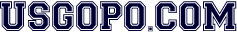 United States Government & PoliticsWeekly Current Events: 	Posted: 5.9.22Freking, “What GOP-Nominated Justices said About Roe to Panel,” AP News, 5.7.22.Members of which congressional committee asked these questions?How did Amy Coney Barrett answer Sen. Feinstein’s question?What is stare decisis and why is that term/concept relevant here? What did Barrett say about the Roe decision and how settled it is?How did Chief Justice Robert’s answer(s) differ from Barrett’s on this topic?When do you think Supreme Court precedents become settled law? Why?Kruse, “He’s (J.D. Vance) is Dangerous and so is his Book,” Politico.com, 5.6.22.Who is J.D. Vance, and who is Silas House?What does House generally say about Vance’s book, Hillbilly Elegy?What are “dog-whistles” and why are they used?Does House have credibility or expertise in this area of literature and culture?Why did House see the book as a political launch?What is the difference between Appalachia and the Rust Belt?  Why does House make a distinction?Do you think Vance is a “phony, Johnny-come-lately” in the political world?  Why or why not?“Police back to Square One in hunt for Alabama Jailbreak Couple,” MSN.com, 5.6.22.Who are the two people involved in the Jailbreak?What was unique to this escape?How many vehicles did the couple use in the escape? Why?What actions by the officer before the jailbreak would indicate her potential guilt?What are some personal identifiers that the police released?